DemographicsSTUDY NAMESite Number: 	Pt_ID: 	Visit Date:            /                   /                        .	d	 d	m	 m	 m	y	y	y	y	Visit Type:	 Screening	 Baseline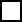 Gender:	 Female	 MaleDate of Birth:	          /                /                    .	d	d	m	m	m	y	y	y	yRace (“X” ONLY one with which you MOST CLOSELY identify):	American Indian or Alaska Native	Asian	Black or African American	Native Hawaiian or Other Pacific Islander	White	More than one race	Unknown or not reportedEthnicity (“X” ONLY one with which you MOST CLOSELY identify):	Hispanic or Latino	Not Hispanic or Latino	Unknown or not reportedDate Informed Consent Signed: 		          /                /                    .	d	d	m	m	m	y	y	y	yInvestigator Signature: 		          /                /                    ..	d	d	m	m	m	y	y	y	y